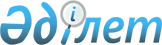 О внесении дополнений и изменений в постановление Правительства Республики Казахстан от 6 января 2006 года N 6Постановление Правительства Республики Казахстан от 27 июня 2006 года N 580



      В целях реализации 
 Закона 
 Республики Казахстан от 22 ноября 2005 года "О республиканском бюджете на 2006 год" Правительство Республики Казахстан 

ПОСТАНОВЛЯЕТ:





      1. Внести в 
 постановление 
 Правительства Республики Казахстан от 6 января 2006 года N 6 "Об утверждении Правил выплаты субсидий сельскохозяйственным товаропроизводителям на приобретение дизельного топлива для проведения весенне-полевых и уборочных работ 2006 года и Правил обеспечения сельскохозяйственных товаропроизводителей дизельным топливом на проведение весенне-полевых и уборочных работ 2006 года" (САПП Республики Казахстан, 2006 г., N 1, ст. 5) следующие дополнения и изменения:




      1) в 
 Правилах 
 выплаты субсидий сельскохозяйственным товаропроизводителям на приобретение дизельного топлива для проведения весенне-полевых и уборочных работ 2006 года, утвержденных указанным постановлением:



      в пункте 2:



      после слов "(далее - сельхозтоваропроизводителям) для" дополнить словами "возделывания озимых,";



      пункт 6 дополнить словами ", и определяет норму субсидий на 1 гектар по видам сельскохозяйственных культур.";



      в пункте 10:



      в абзаце первом после слов "весенне-полевых работ" дополнить словами ", а по озимым культурам по фактическим всходам";



      абзац третий изложить в следующей редакции:



      "копию правоустанавливающего документа на земельный участок в соответствии с законодательством Республики Казахстан";



      абзац седьмой исключить;



      в пункте 12 после слов "проводит приемку посевов" дополнить словами ", включая озимые культуры,";



      в пункте 13 после слов "акту приемки посевов" дополнить словами ", включая озимые культуры";



      в пункте 14 после слов "последней приемки посевов" дополнить словами ", включая озимые культуры,";




      2) в 
 Правилах 
 обеспечения сельскохозяйственных товаропроизводителей дизельным топливом на проведение весенне-полевых и уборочных работ 2006 года, утвержденных указанным постановлением:



      абзац четвертый пункта 5 изложить в следующей редакции:



      "копию правоустанавливающего документа на земельный участок в соответствии с законодательством Республики Казахстан";



      приложения 1 и 3 к указанному постановлению изложить в новой редакции согласно приложениям к настоящему постановлению.




      2. Министерству сельского хозяйства Республики Казахстан принять необходимые меры, вытекающие из настоящего постановления.




      3. Настоящее постановление вводится в действие по истечении десяти календарных дней со дня первого официального опубликования.


      Премьер-Министр




      Республики Казахстан





Приложение            



к постановлению Правительства  



Республики Казахстан       



от 27 июня 2006 года N 580    

Приложение 1          



к постановлению Правительства  



Республики Казахстан       



от 6 января 2006 года N 6     

Межведомственной комиссии    



_________________ района    


Заявка




на получение субсидий за приобретенное дизельное топливо на




проведение сельскохозяйственных работ 2006 года


      1. _____________________________________ действующий на основании



              (Сельхозтоваропроизводитель)

______________________________________________________________________



                        (учредительный документ)

в лице первого руководителя __________________________________________



                                      (Ф.И.О., должность)

настоящим заявляет о выделении субсидий за приобретенное и использованное дизельное топливо на проведение весенне-полевых работ, и необходимое на проведение осенне-полевых работ в количестве ____________ тонн.



Приобретенное и приобретаемое дизельное топливо используется исключительно для производства сельскохозяйственной продукции.

      2. Краткое описание цели использования: _______________________



_____________________________________________________________________



_____________________________________________________________________

      3. К заявлению прилагаются:



      копия документа о регистрации юридического лица (для физических лиц - копия решения акима на создание крестьянского хозяйства);



      копия правоустанавливающего документа на земельный участок в соответствии с законодательством Республики Казахстан;



      копия свидетельства налогоплательщика Республики Казахстан;



      копия статистической карты;



      договор поставки дизельного топлива, счет-фактура, платежные документы, товарно-транспортные накладные и другие подтверждающие документы;



      банковские реквизиты.

      Юридический адрес и



      банковские реквизиты



      сельхозтоваропроизводителя: __________________________



                                   (Ф.И.О., подпись, печать)




Приложение             



к постановлению Правительства  



Республики Казахстан       



от 27 июня 2006 года N 580   

Приложение 3           



к постановлению Правительства  



Республики Казахстан       



от 6 января 2006 года N 6    

"Утверждаю"           



аким района           



___________________________  



 (Ф.И.О., подпись, печать)   

"___"_____________ 2006 г.  


Сводный список сельхозтоваропроизводителей




на получение субсидий


      * - норма субсидий на 1 га по видам сельскохозяйственных культур определяется акимом области

Председатель МВК ____________________   отдел сельского хозяйства акима района



                  (подпись, Ф.И.О.)

Члены МВК        ____________________            ____________________



                  (подпись, Ф.И.О.)               (подпись, Ф.И.О.)

                 ____________________            М.П.



                  (подпись, Ф.И.О.)

					© 2012. РГП на ПХВ «Институт законодательства и правовой информации Республики Казахстан» Министерства юстиции Республики Казахстан
				

N п/п



Наиме-




нование




хозяйств



Посевная




площадь,




принятая




актом




МВК,




включая




озимые




культуры,




га



Норматив




расхода




дизтоплива




на 


1 га




по видам




культур,




кг/га



Общая




потребность




дизтоплива




для




возделывания




озимых,




проведения




весенне-




полевых 


и




уборочных




работ, тонн




(гр. 3 х




гр. 4)



Норма




субсидий




на 1




га, *




тенге



Объем




субсидий,




подлежащий




к




выплате,




тенге




(гр. 3 х




гр. 6)



1



2



3



4



5



6



7

